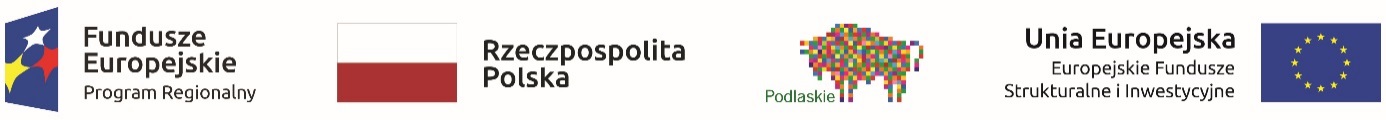 Projekt współfinansowany ze środków Europejskiego Funduszu Społecznego w ramach Pomocy Technicznej Regionalnego Programu Operacyjnego Województwa Podlaskiego na lata 2014-2020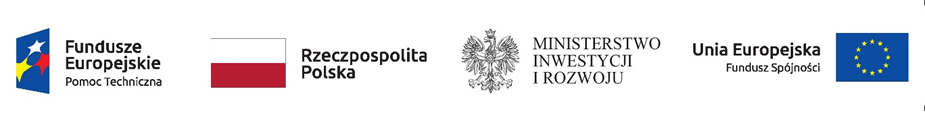 Projekt współfinansowany ze środków Funduszu Spójności w ramach Programu Operacyjnego Pomoc Techniczna na lata 2014 – 2020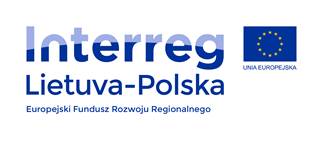 Projekt współfinansowany z Programu Współpracy Interreg V-A Litwa-Polska, współfinansowany ze środków Europejskiego Funduszu Rozwoju Regionalnego w ramach Osi Priorytetowej V – Pomoc Techniczna, Budżetu Państwa oraz Budżetu Samorządu Województwa Podlaskiego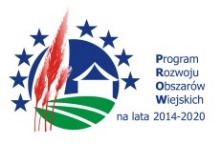 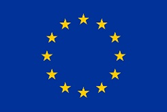 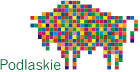 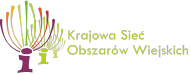  „Europejski Fundusz Rolny na rzecz Rozwoju Obszarów Wiejskich: Europa inwestująca w obszary wiejskie”Nr zamówienia według rejestru: BZP.272.41.2018OGŁOSZENIE O ZAMÓWIENIUna usługi społeczne„Świadczenie usług cateringowych na potrzeby Urzędu Marszałkowskiego Województwa Podlaskiego w Białymstoku III”Białystok 2018Nazwa (firma) oraz adres zamawiającego.Województwo Podlaskieul. Kardynała Stefana Wyszyńskiego 115-888 BiałystokTelefon: (85) 66 54 551, (85) 66 54 421Faks: (85) 66 54 642www: przetargi.wrotapodlasia.ple-mail: zamowienia.publiczne@wrotapodlasia.plREGON: 050667685NIP: 542-25-42-016Adres do korespondencji.Urząd Marszałkowski Województwa Podlaskiegoul. Kardynała Stefana Wyszyńskiego 115-888 BiałystokTelefon: (85) 66 54 551, (85) 66 54 421Faks: (85) 66 54 642e-mail: zamowienia.publiczne@wrotapodlasia.plPodstawa prawna udzielenia zamówienia.Niniejsze postępowanie jest prowadzona na podstawie § 28 i nast. Regulaminu udzielania zamówień publicznych w Urzędzie Marszałkowskim Województwa Podlaskiego w Białymstoku stanowiącego załącznik do Uchwały Nr 298/4227/2018 Zarządu Województwa Podlaskiego z dnia 29 maja 2018 r. oraz zapisów niniejszego Ogłoszenia. Regulamin dostępny jest na stronie internetowej zamawiającego: http://bip.umwp.wrotapodlasia.pl/wojewodztwo/urzad_mar/przet/regulaminnauslugispoleczne/ Opis przedmiotu zamówienia oraz określenie wielkości lub zakresu zamówienia.Przedmiotem zamówienia jest „Świadczenie usług cateringowych na potrzeby Urzędu Marszałkowskiego Województwa Podlaskiego w Białymstoku III”.Szczegółowy opis przedmiotu zamówienia stanowi załącznik nr 1 do Ogłoszenia.Przedmiot zamówienia został podzielony na 2 Części:Część nr 1: Świadczenie usług cateringowych na potrzeby na potrzeby Instytucji Zarządzającej RPOWP.Część nr 2: Świadczenie usług cateringowych na potrzeby pozostałych Departamentów i Biur Urzędu Marszałkowskiego Województwa Podlaskiego. Nazwy i kody Wspólnego Słownika Zamówień (Klasyfikacji CPV):55520000-1 - usługi dostarczania posiłków;55320000-9 - usługi podawania posiłków;55300000-3 - usługi restauracyjne i dotyczące podawania posiłków.Wykonawca zobowiązany jest zrealizować zamówienie na zasadach i warunkach opisanych we wzorach umów stanowiących załączniki nr 2.1 i 2.2 do Ogłoszenia.Zamówienie jest współfinansowane ze środków Unii Europejskiej.Poziom dofinansowania: 100%100% Pomoc Techniczna RPOWP na lata 2014-2020 - 85% Europejski Fundusz Społeczny, 15% Budżet Województwa;100% Sieć Punktów Informacyjnych Funduszy Europejskich  - 85% Fundusz Spójności, 15% Budżet Państwa; 100% Regionalny Punkt Kontaktowy Programu Interreg V-A Litwa-Polska - 85% Europejski Fundusz Rozwoju Regionalnego, 10% rezerwa celowa budżetu państwa oraz 5% Budżet Województwa. Część unijna - 63,63% (środki z EFRROW - II schemat Pomocy Technicznej PROW 2014-2020) i część krajowa 36,37% (budżet państwa).Tytuł projektu:Roczny Plan Działań Pomocy Technicznej Regionalnego Programu Operacyjnego Województwa Podlaskiego na lata 2014 -2020;Sieć Punktów Informacyjnych Funduszy Europejskich; Funkcjonowanie Regionalnego Punktu Kontaktowy Programu Interreg V-A Litwa-Polska 2014-2020 w Urzędzie Marszałkowskim Województwa Podlaskiego. Program współpracy Interreg V-A Litwa- Polska.Przedmiot zamówienia został podzielony na części. Zamawiający dopuszcza składanie ofert częściowych. Wykonawca może złożyć ofertę na jedną lub wszystkie części zamówienia.Warunki udziału w postępowaniu.W postępowaniu mogą wziąć udział wykonawcy, którzy spełniają warunki dotyczące:Część nr 1:kompetencji lub uprawnień do prowadzenia określonej działalności zawodowej, o ile wynika to z odrębnych przepisów:zamawiający uzna, że wykonawca spełnia warunek udziału w postępowaniu, jeżeli wykonawca wykaże, że:posiada zezwolenie na prowadzenie działalności cateringowej wydane w drodze decyzji właściwego Państwowego Inspektora Sanitarnego wydanego na podstawie ustawy z dnia 25.08.2006 r. o bezpieczeństwie żywności i żywienia zezwalającej na prowadzenie działalności gastronomicznej w zakresie produkcji od surowca do wyrobu gotowego dań kulinarnych na potrzeby usług cateringowych przewożonych środkiem transportu.UWAGA: W przypadku wykonawców wspólnie ubiegających się o udzielenie zamówienia ww. warunek muszą spełniać wszyscy wykonawcy składający ofertę wspólną.sytuacji ekonomicznej lub finansowej:zamawiający nie określa w tym zakresie warunków udziału w postępowaniu;zdolności technicznej lub zawodowej:zamawiający uzna, że wykonawca spełnia warunek udziału w postępowaniu, jeżeli wykonawca wykaże, że:wykonał w okresie ostatnich trzech lat przed upływem terminu składania ofert, a jeżeli okres prowadzenia działalności jest krótszy – w tym okresie co najmniej 2 usługi cateringowe połączone z obsługą kelnerską - każda o wartości minimum 19 000,00 zł brutto.UWAGA: W przypadku wykonawców wspólnie ubiegających się o udzielenie zamówienia zamawiający uzna ww. warunek za spełniony jeżeli będzie go spełniał samodzielnie co najmniej jeden z wykonawców.wykonał w okresie ostatnich trzech lat przed upływem terminu składania ofert, a jeżeli okres prowadzenia działalności jest krótszy - w okresie prowadzenia działalności gospodarczej, co najmniej 1 usługę cateringową dla co najmniej 65 osób.UWAGA: W przypadku wykonawców wspólnie ubiegających się o udzielenie zamówienia zamawiający uzna ww. warunek za spełniony jeżeli będzie go spełniał samodzielnie co najmniej jeden z wykonawców.Za 1 usługę cateringową zamawiający rozumie 1 wydarzenie trwające maksymalnie 3 dni wykonane na rzecz tego samego podmiotu.dysponuje lub będzie dysponował jednym samochodem do przewozu żywności, na który została wydana decyzja/zezwolenie właściwego Państwowego Inspektora Sanitarnego wydana na podstawie Rozporządzenia (WE) nr 852/2004 w sprawie higieny środków spożywczych.UWAGA: W przypadku wykonawców wspólnie ubiegających się o udzielenie zamówienia zamawiający uzna ww. warunek za spełniony jeżeli będzie go spełniał samodzielnie co najmniej jeden z wykonawców.dysponuje lub będzie dysponował minimum dwiema osobami – obsługa kelnerska, posiadającymi co najmniej 2 letnie doświadczenie na stanowisku kelnera.UWAGA: W przypadku wykonawców wspólnie ubiegających się o udzielenie zamówienia zamawiający uzna ww. warunek za spełniony jeżeli będzie go spełniał samodzielnie co najmniej jeden z wykonawców.Część nr 2:kompetencji lub uprawnień do prowadzenia określonej działalności zawodowej, o ile wynika to z odrębnych przepisów:zamawiający uzna, że wykonawca spełnia warunek udziału w postępowaniu, jeżeli wykonawca wykaże, że:posiada zezwolenie na prowadzenie działalności cateringowej wydane w drodze decyzji właściwego Państwowego Inspektora Sanitarnego wydanego na podstawie ustawy z dnia 25.08.2006 r. o bezpieczeństwie żywności i żywienia  zezwalającej na prowadzenie działalności gastronomicznej w zakresie produkcji od surowca do wyrobu gotowego dań kulinarnych na potrzeby usług cateringowych przewożonych środkiem transportu.UWAGA: W przypadku wykonawców wspólnie ubiegających się o udzielenie zamówienia ww. warunek muszą spełniać wszyscy wykonawcy składający ofertę wspólną.sytuacji ekonomicznej lub finansowej:zamawiający nie określa w tym zakresie warunków udziału w postępowaniu;zdolności technicznej lub zawodowej:zamawiający uzna, że wykonawca spełnia warunek udziału w postępowaniu, jeżeli wykonawca wykaże, że:wykonał w okresie ostatnich trzech lat przed upływem terminu składania ofert, a jeżeli okres prowadzenia działalności jest krótszy – w tym okresie co najmniej 2 usługi cateringowe połączone z obsługa kelnerską - każda o wartości minimum 50 000,00 zł brutto;UWAGA: W przypadku wykonawców wspólnie ubiegających się o udzielenie zamówienia zamawiający uzna ww. warunek za spełniony jeżeli będzie go spełniał samodzielnie co najmniej jeden z wykonawców.wykonał w okresie ostatnich trzech lat przed upływem terminu składania ofert, a jeżeli okres prowadzenia działalności jest krótszy – w okresie prowadzenia działalności gospodarczej, co najmniej 1 usługę cateringową dla co najmniej 300 osób.UWAGA: W przypadku wykonawców wspólnie ubiegających się o udzielenie zamówienia zamawiający uzna ww. warunek za spełniony jeżeli będzie go spełniał samodzielnie co najmniej jeden z wykonawców.Za 1 usługę cateringową zamawiający rozumie 1 wydarzenie trwające maksymalnie 3 dni wykonane na rzecz tego samego podmiotu.dysponuje lub będzie dysponował jednym samochodem do przewozu żywności, na który została wydana decyzja/zezwolenie właściwego Państwowego Inspektora Sanitarnego wydana na podstawie Rozporządzenia (WE) nr 852/2004 w sprawie higieny środków spożywczych.UWAGA: W przypadku wykonawców wspólnie ubiegających się o udzielenie zamówienia zamawiający uzna ww. warunek za spełniony jeżeli będzie go spełniał samodzielnie co najmniej jeden z wykonawców.dysponuje lub będzie dysponował minimum dwiema osobami – obsługa kelnerska, posiadającymi co najmniej 2 letnie doświadczenie na stanowisku kelnera.UWAGA: W przypadku wykonawców wspólnie ubiegających się o udzielenie zamówienia zamawiający uzna ww. warunek za spełniony jeżeli będzie go spełniał samodzielnie co najmniej jeden z wykonawców.W przypadku, gdy wykonawca złoży ofertę na dwie część zamawiający uzna warunek za spełniony, gdy wykonawca wykaże spełnienie warunków tak jak dla części 2.Nie spełnienie chociażby jednego z warunków określonych w ust. 1 skutkować będzie wykluczeniem wykonawcy z postępowania.Podstawy wykluczenia wykonawcy z postępowania.Z postępowania o udzielenie zamówienia wyklucza się wykonawcę, w stosunku do którego zachodzi którakolwiek z okoliczności wskazanych w art. 24 ust. 1 pkt 12 i 23 ustawy pzp.Dokumenty lub oświadczenia potwierdzające spełnienie warunków udziału w postępowaniu i braku podstaw do wykluczenia z postępowania.Zamawiający, przewiduje możliwość najpierw dokonania oceny ofert, a następnie zbadania, czy wykonawca, którego oferta została oceniona jako najkorzystniejsza, nie podlega wykluczeniu oraz spełnia warunki udziału w postępowaniu.Potwierdzenie spełniania przez wykonawcę warunków udziału w postępowaniu, określonych przez zamawiającego w Rozdziale IV Ogłoszenia, wykazania braku podstaw do wykluczenia z postępowania oraz potwierdzenie, że oferowane usługi lub dostawy odpowiadają wymaganiom określonym przez zamawiającego, nastąpi w oparciu o analizę przedłożonych przez wykonawcę oświadczeń lub dokumentów, o których mowa w poniższych punktach.Do oferty wykonawca zobowiązany jest dołączyć aktualne na dzień składania ofert OŚWIADCZENIA stanowiące wstępne potwierdzenie, że wykonawca:nie podlega wykluczeniu z postępowania – załącznik nr 4 do Ogłoszenia,spełnia warunki udziału w postępowaniu określone przez zamawiającego w Rozdziale IV Ogłoszenia – załącznik nr 5 do Ogłoszenia.UWAGA: Wykonawca, w terminie 3 dni od dnia zamieszczenia na stronie internetowej informacji z otwarcia ofert przekazuje zamawiającemu oświadczenie o przynależności lub braku przynależności do tej samej grupy kapitałowej. Wraz ze złożeniem oświadczenia, wykonawca może przedstawić dowody, że powiązania z innym wykonawcą nie prowadzą do zakłócenia konkurencji w postępowaniu o udzielenie zamówienia.Formularz (wzór) oświadczenia o przynależności lub braku przynależności do tej samej grupy kapitałowej stanowi załącznik nr 6 do Ogłoszenia. Powyższego oświadczenia nie należy składać wraz z ofertą.W celu potwierdzenia spełniania przez wykonawcę warunków udziału w postępowaniu określonych w Rozdziale IV Ogłoszenia zamawiający wezwie wykonawcę, którego oferta została najwyżej oceniona do złożenia w wyznaczonym, nie krótszym niż 5 dni terminie:wykazu usług wykonanych, a w przypadku świadczeń okresowych lub ciągłych również wykonywanych, w okresie ostatnich 3 lat przed upływem terminu składania ofert, a jeżeli okres prowadzenia działalności jest krótszy – w tym okresie, wraz z podaniem ich wartości, przedmiotu, dat wykonania i podmiotów, na rzecz których usługi zostały wykonane (załącznik nr 7 do Ogłoszenia),- z załączeniem dowodów określających, czy te usługi zostały wykonane lub są wykonywane należycie, przy czym dowodami, o których mowa, są referencje bądź inne dokumenty wystawione przez podmiot, na rzecz którego usługi były wykonywane, a w przypadku świadczeń okresowych lub ciągłych są wykonywane, a jeżeli z uzasadnionej przyczyny o obiektywnym charakterze Wykonawca nie jest w stanie uzyskać tych dokumentów – oświadczenie Wykonawcy; w przypadku świadczeń okresowych lub ciągłych nadal wykonywanych referencje bądź inne dokumenty potwierdzające ich należyte wykonywanie powinny być wydane nie wcześniej niż 3 miesiące przed upływem terminu składania ofert w postępowaniu.wykazu osób (załącznik nr 8 do Ogłoszenia), skierowanych przez wykonawcę do realizacji zamówienia publicznego, w szczególności odpowiedzialnych za świadczenie usług, kontrolę jakości lub kierowanie robotami budowlanymi, wraz z informacjami na temat ich kwalifikacji zawodowych, uprawnień, doświadczenia i wykształcenia niezbędnych do wykonania zamówienia publicznego, a także zakresu wykonywanych przez nie czynności oraz informację o podstawie do dysponowania tymi osobami.wykazu narzędzi, wyposażenia zakładu lub urządzeń technicznych (załącznik nr 9 do Ogłoszenia) dostępnych wykonawcy w celu wykonania zamówienia publicznego wraz z informacją do dysponowania tymi zasobami.Jeżeli jest to niezbędne do zapewnienia odpowiedniego przebiegu postępowania o udzielenie zamówienia, zamawiający może na każdym etapie postępowania wezwać wykonawców do złożenia wszystkich lub niektórych oświadczeń lub dokumentów potwierdzających, że nie podlegają wykluczeniu, spełniają warunki udziału w postępowaniu, a jeżeli zachodzą uzasadnione podstawy do uznania, że złożone uprzednio oświadczenia lub dokumenty nie są już aktualne, do złożenia aktualnych oświadczeń lub dokumentów.Informacja dla wykonawców polegających na zasobach innych podmiotów.Wykonawca może w celu potwierdzenia spełniania warunków udziału w postępowaniu, w stosownych sytuacjach oraz w odniesieniu do konkretnego zamówienia lub jego części, polegać na zdolnościach technicznych lub zawodowych lub sytuacji finansowej lub ekonomicznej innych podmiotów, niezależnie od charakteru prawnego łączących go z nim stosunków prawnych.2.	Wykonawca, który polega na zdolnościach lub sytuacji innych podmiotów, musi udowodnić zamawiającemu, że realizując zamówienie będzie dysponował niezbędnymi zasobami tych podmiotów, w szczególności przedstawiając zobowiązanie tych podmiotów do oddania mu do dyspozycji niezbędnych zasobów na potrzeby realizacji zamówienia (wg załącznika nr 10 do Ogłoszenia).3.	Dla zobowiązania, o którym mowa w ust. 2 wymaga się zachowania formy pisemnej (musi zostać złożone w oryginale).4.	Zamawiający oceni, czy udostępniane wykonawcy przez inne podmioty zdolności techniczne lub zawodowe lub ich sytuacja finansowa lub ekonomiczna, pozwalają na wykazanie przez wykonawcę spełniania warunków udziału w postępowaniu oraz zbada, czy nie zachodzą wobec tego podmiotu podstawy wykluczenia.5.	W odniesieniu do warunków dotyczących wykształcenia, kwalifikacji zawodowych lub doświadczenia, wykonawcy mogą polegać na zdolnościach innych podmiotów, jeśli podmioty te zrealizują usługi, do realizacji których te zdolności są wymagane.Wykonawca, który polega na sytuacji finansowej lub ekonomicznej innych podmiotów, odpowiada solidarnie z podmiotem, który zobowiązał się do udostępnienia zasobów, za szkodę poniesioną przez zamawiającego powstałą  wskutek nieudostępnienia tych zasobów, chyba że za nieudostępnienie zasobów nie ponosi winy.7.	Jeżeli zdolności techniczne lub zawodowe lub sytuacja ekonomiczna lub finansowa, podmiotu, na którego zdolnościach polega wykonawca, nie potwierdzają spełnienia przez wykonawcę warunków udziału w postępowaniu lub zachodzą wobec tych podmiotów podstawy wykluczenia, zamawiający zażąda, aby wykonawca w terminie określonym przez zamawiającego:1)	zastąpił ten podmiot innym podmiotem lub podmiotami lub2)	zobowiązał się do osobistego wykonania odpowiedniej części zamówienia, jeżeli wykaże zdolności techniczne lub zawodowe lub sytuację finansową lub ekonomiczną, o których mowa w ust. 1.8.	W celu oceny, czy wykonawca polegający na zdolnościach lub sytuacji innych podmiotów, będzie dysponował niezbędnymi zasobami w stopniu umożliwiającym należyte wykonanie zamówienia publicznego oraz oceny, czy stosunek łączący wykonawcę z tymi podmiotami gwarantuje rzeczywisty dostęp do ich zasobów, zamawiający zastrzega prawo żądania dokumentów, które określają w szczególności:1)	zakres dostępnych wykonawcy zasobów innego podmiotu;2)	sposób wykorzystania zasobów innego podmiotu, przez wykonawcę, przy wykonywaniu zamówienia  publicznego;3)	zakres i okres udziału innego podmiotu przy wykonywaniu zamówienia publicznego;4)	czy podmiot, na zdolnościach którego wykonawca polega w odniesieniu do warunków udziału w postępowaniu dotyczących wykształcenia, kwalifikacji zawodowych lub doświadczenia, zrealizuje usługi, których wskazane zdolności dotyczą.Wykonawca, który powołuje się na zasoby innych podmiotów, w celu wykazania braku istnienia wobec nich podstaw wykluczenia oraz spełniania, w zakresie, w jakim powołuje się na ich zasoby, warunków udziału w postępowaniu składa także oświadczenie dotyczące tych podmiotów.Informacja dla wykonawców wspólnie ubiegających się o udzielenie zamówienia.Wykonawcy mogą wspólnie ubiegać się o udzielenie zamówienia. W takim przypadku wykonawcy ustanawiają pełnomocnika - do oferty winni załączyć dokument pełnomocnictwa, którego zakres będzie zawierał co najmniej: do reprezentowania ich w postępowaniu o udzielnie zamówienia albo reprezentowania w postępowaniu i zawarcia umowy w sprawie zamówienia publicznego, ewentualnie umowę o współdziałaniu, z której będzie wynikać przedmiotowe pełnomocnictwo. Pełnomocnictwo winno być załączone w formie oryginału lub notarialnie poświadczonej kopii.Żaden z wykonawców wspólnie ubiegających się o udzielenie zamówienia nie może podlegać wykluczeniu z postępowania na podstawie okoliczności wskazanych w Rozdziale V Ogłoszenia.Wykonawcy 	wspólnie ubiegający się o udzielenie zamówienia wykazują spełnianie określonych przez zamawiającego warunków udziału w postępowaniu zgodnie z Rozdziałem IV Ogłoszenia.W przypadku wykonawców wspólnie ubiegających się o udzielenie zamówienia:Oświadczenia tj. załącznik nr 4 i 5 do Ogłoszenia składa (wraz z ofertą) każdy z wykonawców wspólnie ubiegających się o udzielenie zamówienia. Oświadczenia te stanowią wstępne potwierdzenie warunków udziału w postępowaniu oraz braku podstaw wykluczenia w zakresie, w którym każdy z wykonawców wykazuje spełnienie udziału warunków w postępowaniu oraz braku podstaw wykluczenia;Oświadczenie o przynależności lub braku przynależności do tej samej grupy kapitałowej – załącznik nr 6 do Ogłoszenia) składa każdy z wykonawców;Oświadczenia lub dokumenty o których mowa w Rozdziale VI ust. 5 Ogłoszenia (potwierdzające spełnienie warunków udziału w postępowaniu) na wezwanie zamawiającego złoży w imieniu wszystkich ten wykonawca, który samodzielnie spełnia dany warunek.Kryteria oceny oferty.Przy dokonywaniu oceny ofert (w Części nr 1 i w Części nr 2) zamawiający stosować będzie następujące kryteria oceny ofert:W kryterium "Cena" (waga 80%) ocena ofert zostanie dokonana przy zastosowaniu wzoru:Najniższa cena brutto spośród ofert nieodrzuconychC = --------------------------------------------------------------------------- x 100 [pkt]Cena brutto oferty badanejDo obliczenia punktów za kryterium "Cena" zamawiający przyjmie cenę podaną w Ofercie (załącznik nr 3 do SIWZ). Uzyskane w ten sposób punkty będą przemnożone przez wagę kryterium 80%. W kryterium "Cena" oferta może uzyskać maksymalnie 80 punktów.W kryterium „Doświadczenie osób wyznaczonych do realizacji zamówienia – szef kuchni” (waga 20%) ocena ofert zostanie dokonana w poniższy sposób. Ocenie podlega doświadczenie osób, które zostaną skierowane do realizacji zamówienia publicznego „Świadczenie usług cateringowych na potrzeby Urzędu Marszałkowskiego Województwa Podlaskiego w Białymstoku III”.Punkty w tym kryterium będą przyznane Wykonawcy na podstawie długości stażu pracy na stanowisku szefa kuchni.•	od 3 lat do 4 lat                 –  5 punktów;•	powyżej 4 lat do 5 lat       –  10 punktów;•	powyżej 5 lat do 6 lat       –  15 punktów;•	powyżej 6 lat                    –  20 punktów.Oferta w tym kryterium może otrzymać maksymalnie 20 punktów.Nowozatrudniony (w trakcie wykonywania umowy) szef kuchni  nie może mieć krótszego stażu pracy niż wynika to z oferty i  przyznanych punktów  za to kryterium.W przypadku nie spełnienia wymogu „doświadczenie osób wyznaczonych do realizacji zamówienia – szef kuchni” Wykonawca w tym kryterium otrzyma 0 punktów. Niezależnie od liczby przedstawionego dodatkowo doświadczenia personelu, maksymalna liczba punktów możliwych do uzyskania w ramach niniejszego kryterium wynosi 20.Ocenę końcową oferty stanowić będzie suma punktów poszczególnych kryteriów obliczonych zgodnie z wzorem: C+D = końcowa ocena oferty.C - cena;D - doświadczenie osób wyznaczonych do realizacji zamówienia – szef kuchni.Oceny dokonywać będą członkowie komisji, stosując zasadę, iż oferta nieodrzucona, zawierająca najkorzystniejszy bilans ww. kryteriów oceny ofert jest ofertą najkorzystniejszą.Liczba punktów za poszczególne kryteria oceny ofert (wskazane w ust. 1) zostanie przyznana z dokładnością do dwóch miejsc po przecinku. Liczba punktów za poszczególne kryteria oceny ofert zostanie zsumowana i będzie stanowić końcową ocenę oferty.Za najkorzystniejszą zostanie uznana oferta, która uzyska najwyższą końcową ocenę oferty.W toku badania i oceny ofert zamawiający może żądać od wykonawców wyjaśnień dotyczących treści złożonych ofert. Nie dopuszcza się prowadzenia między zamawiającym a wykonawcą negocjacji dotyczących złożonej oferty oraz dokonywanie jakiejkolwiek zmiany w jej treści.Zamawiający poprawia w ofercie:oczywiste omyłki pisarskie,oczywiste omyłki rachunkowe, z uwzględnieniem konsekwencji rachunkowych dokonanych poprawek,inne omyłki polegające na niezgodności oferty ze specyfikacją istotnych warunków zamówienia, niepowodujące istotnych zmian w treści oferty- niezwłocznie zawiadamiając o tym wykonawcę, którego oferta została poprawiona.Zamawiający odrzuci ofertę, jeżeli wystąpi którakolwiek z okoliczności, o których mowa w art. 89 ust. 1 ustawy PZP.Termin wykonania zamówienia.Umowa o udzielenie zamówienia publicznego zostanie zawarta na czas oznaczony.Termin wykonania (realizacji) zamówienia: od 01.02.2019r. do dnia 31.12.2019 r.Sposób przygotowania oferty oraz miejsce i termin składania ofert.Dopuszcza się składanie ofert częściowych. Wykonawca może złożyć ofertę na jedną lub dwie części.Zamawiający nie wymaga i nie dopuszcza możliwości składania ofert wariantowych.Ofertę stanowi wypełniona Oferta (według wzoru stanowiącego załącznik nr 3 do Ogłoszenia), wypełniona Kalkulacja kosztów (Załącznik nr 3.1 lub nr 3.2 odpowiednio dla Części nr 1 i dla Części nr 2) oraz wypełniona Propozycja menu (załącznik nr 3.3 do Ogłoszenia).Wraz z ofertą powinny zostać złożone:OŚWIADCZENIA stanowiące załączniki nr 4 i 5 do Ogłoszenia.Pełnomocnictwo do reprezentowania wykonawców wspólnie ubiegających się o udzielenie zamówienia - zgodnie z postanowieniami zawartymi w Ogłoszeniu.UWAGA: Dokumenty, z których wynika prawo do podpisania oferty (oryginał lub kopia potwierdzona za zgodność z oryginałem przez notariusza) względnie do podpisania innych dokumentów składanych wraz z ofertą, chyba, że:zamawiający może je uzyskać w szczególności za pomocą bezpłatnych i ogólnodostępnych baz danych, w szczególności rejestrów publicznych w rozumieniu ustawy z dnia 17 lutego 2005 roku o informatyzacji działalności podmiotów realizujących zadania publiczne.Jeżeli z przedstawionych dokumentów wynika, że osoba, która podpisała ofertę nie jest uprawniona do reprezentacji wykonawcy w obrocie gospodarczym, do oferty załączyć należy dokument pełnomocnictwa - złożony w oryginale. W przypadku złożenia kopii pełnomocnictwa musi być ono potwierdzone za zgodność z oryginałem przez notariusza.Oferta powinna być podpisana (w wyznaczonych miejscach) przez osobę upoważnioną do reprezentowania wykonawcy (wykonawców wspólnie ubiegających się o udzielenie zamówienia), zgodnie z formą reprezentacji Wykonawcy określoną w rejestrze lub innym dokumencie, właściwym dla danej formy organizacyjnej wykonawcy albo przez upełnomocnionego przedstawiciela wykonawcy.Oferta oraz pozostałe oświadczenia i dokumenty, dla których zamawiający określił wzory w formie formularzy (w szczególności Załączniki do SIWZ od nr 3 do nr 10), powinny być sporządzone zgodnie z tymi wzorami, co do treści oraz opisu kolumn i wierszy.Oferta powinna być sporządzona w języku polskim, z  zachowaniem formy pisemnej pod rygorem nieważności. Każdy dokument składający się na ofertę powinien być czytelny.Nieczytelne oferty mogą zostać odrzucone.Strony oferty i załączników powinny być trwale ze sobą połączone, kolejno ponumerowane, z zastrzeżeniem sytuacji opisanej pkt 21. W treści oferty powinna być umieszczona informacja o liczbie stron.Każda poprawka w treści oferty, a w szczególności każde przerobienie, przekreślenie, uzupełnienie, nadpisanie, etc. powinno być parafowane przez wykonawcę (tj. osobę upoważnioną do reprezentowania wykonawcy w obrocie gospodarczym), w przeciwnym razie nie będzie uwzględnione.Ofertę wraz z wymaganymi oświadczeniami i dokumentami należy sporządzić i złożyć w jednym egzemplarzu. Ofertę należy umieścić w zamkniętym opakowaniu (np. w kopercie), uniemożliwiającym odczytanie jego zawartości bez uszkodzenia tego opakowania. Opakowanie powinno być oznaczone nazwą (firmą) i adresem wykonawcy i zaadresowane na zamawiającego:Urząd Marszałkowski Województwa Podlaskiego, ul. Kardynała Stefana Wyszyńskiego 1, 15-888 Białystok (pokój 022, parter)z następującym dopiskiem:" Świadczenie usług cateringowych na potrzeby Urzędu Marszałkowskiego Województwa Podlaskiego w Białymstoku III "z dopiskiem:"Nie otwierać przed dniem 19 grudnia 2018 r. godz. 10.30".Wykonawca złoży ofertę zgodnie z wymaganiami Ogłoszenia.Wymagania określone w pkt 10 i 12 nie stanowią o treści oferty i ich niespełnienie nie będzie skutkować odrzuceniem oferty. Wszelkie negatywne konsekwencje mogące wyniknąć z niezachowania tych wymagań będą obciążały wykonawcę.Wykonawca może, przed upływem terminu do składania ofert, wprowadzić zmiany do złożonej oferty lub wycofać ofertę.W zakresie składania oświadczeń woli dotyczących zmiany i wycofania oferty obowiązują takie same zasady jak dla składania ofert, tj. forma pisemna pod rygorem nieważności.Wykonawca może wprowadzać zmiany, poprawki, modyfikacje i uzupełnienia do złożonej oferty pod warunkiem, że zamawiający otrzyma pisemne powiadomienie o wprowadzaniu zmian, poprawek itp. przed terminem składania ofert.Powiadomienie o wprowadzaniu zmian musi być złożone według takich samych wymagań jak składana oferta tj. w kopercie odpowiednio oznakowanej dodatkowo dopiskiem "ZMIANA".Koperty oznaczone dopiskiem "ZMIANA" zostaną otwarte przy otwieraniu oferty oferenta, który wprowadził zmiany i po stwierdzeniu poprawności procedury dokonania zmian zostaną dołączone do oferty.Wykonawca ma prawo przed upływem terminu składania ofert wycofać złożoną ofertę poprzez złożenie pisemnego wniosku podpisanego przez osobę umocowaną do reprezentowania firmy.Oferta wraz z wymaganymi załącznikami, oświadczeniami i dokumentami jest jawna, z wyjątkiem informacji stanowiących tajemnicę przedsiębiorstwa w rozumieniu przepisów ustawy z dnia 16 kwietnia 1993 r. o zwalczaniu nieuczciwej konkurencji, a wykonawca, nie później niż w terminie składania ofert, zastrzegł, że nie mogą być one udostępniane oraz wykazał, iż zastrzeżone informacje stanowią tajemnicę przedsiębiorstwa. Wykonawca nie może zastrzec informacji podawanych do publicznej wiadomości podczas otwarcia ofert.Zaleca się aby wykonawca, który zastrzega w odniesieniu do informacji stanowiących tajemnicę przedsiębiorstwa, że nie mogą być one udostępnione, złożył te informacje w osobnym opakowaniu (w sposób umożliwiający łatwe od niej odłączenie) z odpowiednim oznaczeniem (np. ",informacje stanowiące tajemnicę przedsiębiorstwa - nie udostępniać'') , zamieszczonym w tej samej kopercie, w której zamieszczona jest pozostała, jawna część oferty wraz z załącznikami, oświadczeniami i dokumentami.Tajemnicą przedsiębiorstwa, zgodnie z art. 11 ust. 2 ustawy z dnia 16 kwietnia 1993 r. o zwalczaniu nieuczciwej konkurencji są: informacje techniczne, technologiczne, organizacyjne przedsiębiorstwa lub inne informacje posiadające wartość gospodarczą, które jako całość lub w szczególnym zestawieniu i zbiorze ich elementów nie są powszechnie znane osobom zwykle zajmującym się tym rodzajem informacji albo nie są łatwo dostępne dla takich osób, o ile uprawniony do korzystania z informacji lub rozporządzania nimi podjął, przy zachowaniu należytej staranności, działania w celu utrzymania ich w poufności.Miejsce oraz termin składania i otwarcia ofert.Oferty należy składać w terminie do dnia 19 grudnia 2018 r. do godziny 10:00 w siedzibie zamawiającego tj. w budynku Urzędu Marszałkowskiego Województwa Podlaskiego, ul. Kardynała Stefana Wyszyńskiego 1, pokój 022, 15-888 Białystok.Oferta musi być złożona przed upływem terminu składania ofert. Decydujące znaczenie dla oceny zachowania terminu składania ofert ma data i godzina wpływu oferty do zamawiającego, a nie data jej wysłania przesyłką pocztową czy kurierską.Jeżeli oferta wykonawcy nie będzie oznaczona w wymagany sposób, zamawiający nie będzie ponosić żadnej odpowiedzialności za nieterminowe wpłynięcie oferty. Zamawiający nie będzie ponosić odpowiedzialności za nieterminowe złożenie oferty w szczególności w sytuacji, gdy oferta nie zostanie złożona do wskazanego pokoju.Otwarcie ofert jest jawne i nastąpi tego samego dnia (19 grudnia 2018 r.) o godzinie 10:30 w pokoju 616 (VI piętro) w budynku Urzędu Marszałkowskiego Województwa Podlaskiego, ul. Kardynała Stefana Wyszyńskiego 1, 15-888 Białystok.W przypadku złożenia oferty po terminie zamawiający niezwłocznie zwróci ofertę.Podczas otwarcia ofert zamawiający poda nazwy (firmy) oraz adresy wykonawców, a także informacje wskazane w art. 86 ust. 4 ustawy PZP, jeżeli ich podanie przez wykonawców było wymagane.Bezpośrednio przed otwarciem ofert zamawiający poda kwotę, jaką zamierza przeznaczyć na sfinansowanie zamówienia.Niezwłocznie po otwarciu ofert zamawiający zamieści na stronie internetowej www.przetargi.wrotapodlasia.pl informacje dotyczące:kwoty, jaką zamierza przeznaczyć na sfinansowanie zamówienia;firm oraz adresów wykonawców, którzy złożyli oferty w terminie;ceny, terminu wykonania zamówienia, okresu gwarancji i warunków płatności zawartych w ofertach.Sposób komunikacji zamawiającego z wykonawcami oraz wymagania formalne dotyczące składanych oświadczeń i dokumentów.W postępowaniu komunikacja między zamawiającym a wykonawcami odbywa się za pośrednictwem operatora pocztowego w rozumieniu ustawy z dnia 23 listopada 2012 roku Prawo pocztowe, osobiście, za pośrednictwem posłańca, faksu lub przy użyciu środków komunikacji elektronicznej w rozumieniu ustawy z dnia 18 lipca 2002 r. o świadczeniu usług drogą elektroniczną, z uwzględnieniem wymogów dotyczących formy, ustanowionych poniżej w pkt 3 - 7. Oświadczenia, wnioski, zawiadomienia oraz informacje zamawiający i wykonawcy przekazują pisemnie lub faksem (na nr (0-85) 66 54 642) lub elektronicznie (na adres mailowy: zamowienia.publiczne@wrotapodlasia.pl).Jeżeli Zamawiający lub Wykonawca przekazują oświadczenia, wnioski, zawiadomienia oraz informacje za pośrednictwem faksu lub przy użyciu środków komunikacji elektronicznej w rozumieniu ustawy z dnia 18 lipca 2002 roku o świadczeniu usług drogą elektroniczną, każda ze stron na żądanie drugiej strony niezwłocznie potwierdza fakt ich otrzymania.Ofertę składa się pod rygorem nieważności w formie pisemnej.W postępowaniu załącznik nr 4 i nr 5 do Ogłoszenia składa się w formie pisemnej.Oświadczenia, o których mowa w rozporządzeniu Ministra Rozwoju z dnia 26 lipca 2016 roku w sprawie rodzajów dokumentów, jakich może żądać zamawiający od wykonawcy, w postępowaniu o udzielenie zamówienia, zwanym dalej "Rozporządzeniem" składane przez wykonawcę i inne podmioty, na zdolnościach lub sytuacji których polega wykonawca oraz przez podwykonawców, należy złożyć w oryginale.Dokumenty, o których mowa w Rozporządzeniu, inne niż oświadczenia, o których mowa powyżej w pkt 5, należy złożyć w oryginale lub kopii poświadczonej za zgodność z oryginałem.Poświadczenia za zgodność z oryginałem dokonuje wykonawca albo podmiot trzeci albo wykonawca wspólnie ubiegający się o udzielenie zamówienia publicznego, albo podwykonawca - odpowiednio, w zakresie dokumentów, które każdego z nich dotyczą. Poświadczenie za zgodność z oryginałem następuje w formie pisemnej podpisane własnoręcznym podpisem.Poświadczenie za zgodność z oryginałem dokonywane w formie pisemnej powinno być sporządzone w sposób umożliwiający identyfikację podpisu (np. wraz z imienną pieczątką osoby poświadczającej kopię dokumentu za zgodność z oryginałem).Zamawiający może żądać przedstawienia oryginału lub notarialnie poświadczonej kopii dokumentów, o których mowa w Rozporządzeniu, innych niż oświadczeń, wyłącznie wtedy, gdy złożona kopia dokumentu jest nieczytelna lub budzi wątpliwości co do jej prawdziwości.Postępowanie o udzielenie zamówienia prowadzi się w języku polskim. Dokumenty sporządzone w języku obcym są składane wraz z tłumaczeniem na język polski. Zasada ta rozciąga się także na składane w toku postępowania wyjaśnienia, oświadczenia, wnioski, zawiadomienia oraz informacje, itp.W zakresie nie uregulowanym w niniejszym Ogłoszeniu, zastosowanie mają przepisy Rozporządzenia.Osobami uprawnionymi do porozumiewania się z wykonawcami w związku z toczącym się postępowaniem są:Alicja Rudnicka, Agnieszka Stypułkowska, Izabella Marta Chwaszczewska, Łukasz Czułowski, Urząd Marszałkowski Województwa Podlaskiegoul. Kardynała Stefana Wyszyńskiego 1, 15-888 BiałystokTelefon: (85) 66 54 551, 66 54 421Faks: (85) 66 54 642www: przetargi.wrotapodlasia.ple-mail: zamowienia.publiczne@wrotapodlasia.plUdzielanie wyjaśnień treści Ogłoszenia.Wykonawca może zwrócić się do zamawiającego o wyjaśnienie treści Ogłoszenia. Zamawiający winien udzielić wyjaśnień na 2 dni przed upływem terminu składania ofert, pod warunkiem, że wniosek o wyjaśnienie treści Ogłoszenia wpłynął do zamawiającego nie później niż do końca dnia, w którym upływa połowa wyznaczonego terminu składania ofert.Jeżeli wniosek o wyjaśnienie treści Ogłoszenia wpłynął po upływie terminu składania wniosku, o którym mowa w ust. 1, lub dotyczy udzielonych wyjaśnień, zamawiający może udzielić wyjaśnień albo pozostawić wniosek bez rozpoznania.Przedłużenie terminu składania ofert nie wpływa na bieg terminu składania wniosku, o którym mowa w ust. 1.Treść zapytań wraz z wyjaśnieniami zamawiający zamieści na stronie internetowej, na której zamieszczone jest niniejsze Ogłoszenie.W przypadku rozbieżności pomiędzy treścią niniejszego Ogłoszenia a treścią udzielonych wyjaśnień lub zmian Ogłoszenia, jako obowiązującą należy przyjąć treść pisma zawierającego późniejsze oświadczenie zamawiającego.Zamawiający nie będzie udzielał ustnych i telefonicznych informacji, wyjaśnień czy odpowiedzi na kierowane do zamawiającego zapytania, w sprawach wymagających zachowania formy pisemnej. Uzyskane odpowiedzi nie będą wiążące dla zamawiającego i wykonawców.W uzasadnionych przypadkach zamawiający może przed upływem terminu składania ofert zmienić treść Ogłoszenia. Dokonaną zmianę Ogłoszenia zamawiający udostępni na stronie internetowej.Jeżeli w wyniku zmiany treści Ogłoszenia będzie niezbędny dodatkowy czas na wprowadzenie zmian w ofertach, zamawiający przedłuży termin składania ofert oraz zamieści informację na stronie internetowej.Opis sposobu obliczenia ceny.Cena ofertowa winna spełniać wymogi ustawy z dnia 9 maja 2014 r. o informowaniu o cenach towarów i usług, a w szczególności art. 3 ust. 1 pkt 1 i ust. 2, który stanowi, że cena to wartość wyrażona w jednostkach pieniężnych, którą kupujący jest obowiązany zapłacić przedsiębiorcy za towar lub usługę. Cena jednostkowa towaru (usługi) jest ceną ustaloną za jednostkę określonego towaru (usługi), którego ilość lub liczba jest wyrażona w jednostkach miar w rozumieniu przepisów o miarach;Cena ofertowa jest ceną ryczałtową obejmującą cały zakres przedmiotu zamówienia określonego w niniejszym Ogłoszeniu.Wykonawca zobowiązany jest skalkulować cenę oferty tak, aby obejmowała wszystkie koszty, jakie wykonawca poniesie przy realizacji zamówienia z uwzględnieniem kosztów pracy, których wartość przyjęta do ustalenia ceny musi uwzględniać przepisy ustawy z dnia 10 października 2002 r. o minimalnym wynagrodzeniu za pracę.Wykonawca, składając ofertę w przedmiotowym postępowaniu poinformuje zamawiającego, że niniejsza oferta nie powoduje u zamawiającego obowiązku podatkowego zgodnie z przepisami o podatku od towarów i usług. Brak jakiejkolwiek informacji w tym zakresie w złożonej ofercie spowoduje, że zamawiający uzna, że oferta nie powoduje u zamawiającego obowiązku podatkowego.Informacja dotycząca walut obcych, w jakich mogą być prowadzone rozliczenia między zamawiającym a wykonawcą, jeżeli zamawiający przewiduje rozliczenia w walutach obcych.Rozliczenia między zamawiającym a wykonawcą będą prowadzone w złotych polskich (PLN).Zamawiający nie przewiduje rozliczenia w walutach obcych.Termin związania ofertą.Termin związania ofertą wynosi 30 dni, z tym, że bieg terminu związania ofertą rozpoczyna się wraz z upływem terminu składania ofert.Wykonawca może przedłużyć termin związania ofertą, na czas niezbędny do zawarcia umowy, samodzielnie lub na wniosek zamawiającego, z tym, że zamawiający może tylko raz, co najmniej na 3 dni przed upływem terminu związania ofertą, zwrócić się do wykonawców o wyrażenie zgody na przedłużenie tego terminu o oznaczony okres, nie dłuższy jednak niż 60 dni.Przesłanki unieważnienia postępowania.Zamawiający unieważni postępowanie o udzielenie zamówienia publicznego w przypadku zaistnienia co najmniej jednej z przesłanek wskazanych w art. 93 ust. 1 pkt 1 i 4-7 lub ust. 1a ustawy Prawo zamówień publicznych.Zamawiający może unieważnić prowadzone przez siebie postepowanie bez podania wykonawcom przyczyn.Klauzula informacyjna Administratora.Zgodnie z art. 13 ust. 1 i 2 rozporządzenia Parlamentu Europejskiego i Rady (UE) 2016/679 z dnia 27 kwietnia 2016 r. w sprawie ochrony osób fizycznych w związku z przetwarzaniem danych osobowych i w sprawie swobodnego przepływu takich danych oraz uchylenia dyrektywy 95/46/WE (ogólne rozporządzenie o ochronie danych) (Dz. Urz. UE L 119 z 04.05.2016, str. 1), dalej „RODO”, informuję, że:1.	administratorem Pani/Pana danych osobowych jest Województwo Podlaskie, Urząd Marszałkowski Województwa Podlaskiego w Białymstoku, ul. Kardynała Stefana Wyszyńskiego 1. 15-888 Białystok, tel. +48 (85) 6654 549, 
e-mail:kancelaria@wrotapodlasia.pl,www.bip.umwp.wrotapodlasia.pl,  
e-mail: zamowienia.publiczne@wrotapodlasia.pl, www.przetargi.wrotapodlasia.pl;2.	dane kontaktowe inspektora ochrony danych, adres e-mail: iod@wrotapodlasia.pl;3.	Pani/Pana dane osobowe przetwarzane będą na podstawie art. 6 ust. 1 lit. c RODO w celu związanym z postępowaniem o udzielenie zamówienia publicznego BZP.272.41.2018 pn. „Świadczenie usług cateringowych na potrzeby Urzędu Marszałkowskiego Województwa Podlaskiego w Białymstoku III;4.	odbiorcami Pani/Pana danych osobowych będą osoby lub podmioty, którym udostępniona zostanie dokumentacja postępowania w oparciu o art. 8 oraz art. 96 ust. 3 ustawy z dnia 29 stycznia 2004 r. – Prawo zamówień publicznych (Dz. U. z 2018 r. poz. 1986 z późn. zm.), dalej „ustawa Pzp”;  5.	Pani/Pana dane osobowe będą przechowywane, zgodnie z art. 97 ust. 1 ustawy Pzp, przez okres 4 lat od dnia zakończenia postępowania o udzielenie zamówienia, a jeżeli czas trwania umowy przekracza 4 lata, okres przechowywania obejmuje cały czas trwania umowy;6.	obowiązek podania przez Panią/Pana danych osobowych bezpośrednio Pani/Pana dotyczących jest wymogiem ustawowym określonym w przepisach ustawy Pzp, związanym z udziałem w postępowaniu o udzielenie zamówienia publicznego; konsekwencje niepodania określonych danych wynikają z ustawy Pzp;  7.	w odniesieniu do Pani/Pana danych osobowych decyzje nie będą podejmowane w sposób zautomatyzowany, stosowanie do art. 22 RODO;8.	posiada Pani/Pan:−	na podstawie art. 15 RODO prawo dostępu do danych osobowych Pani/Pana dotyczących;−	na podstawie art. 16 RODO prawo do sprostowania Pani/Pana danych osobowych;−	na podstawie art. 18 RODO prawo żądania od administratora ograniczenia przetwarzania danych osobowych z zastrzeżeniem przypadków, o których mowa w art. 18 ust. 2 RODO;  −	prawo do wniesienia skargi do Prezesa Urzędu Ochrony Danych Osobowych, gdy uzna Pani/Pan, że przetwarzanie danych osobowych Pani/Pana dotyczących narusza przepisy RODO;9.	nie przysługuje Pani/Panu:−	w związku z art. 17 ust. 3 lit. b, d lub e RODO prawo do usunięcia danych osobowych;−	prawo do przenoszenia danych osobowych, o którym mowa w art. 20 RODO;−	na podstawie art. 21 RODO prawo sprzeciwu, wobec przetwarzania danych osobowych, gdyż podstawą prawną przetwarzania Pani/Pana danych osobowych jest art. 6 ust. 1 lit. c RODO. ……………………………….                                                        ………………………….   (pieczęć i podpis osoby przygotowującej)                                                                         (pieczęć i podpis Kierownika zamawiającego )Załączniki:Załącznik nr 1 – Szczegółowy opis przedmiotu zamówienia;Załącznik nr 2.1 – wzór umowy do Części nr 1;Załącznik nr 2.2 – wzór umowy do Części nr 2;Załącznik nr 3 – oferta;Załącznik nr 3.1 – kalkulacja kosztów Część nr 1;Załącznik nr 3.2 – kalkulacja kosztów Część nr 2;Załącznik nr 3.3 – propozycja menu;Załącznik nr 4 – wzór oświadczenia o braku podstaw do wykluczenia;Załącznik nr 5 – wzór oświadczenia o spełnieniu warunków udziału w postępowaniu;Załącznik nr 6 – wzór oświadczenia o grupie kapitałowej;Załącznik nr 7 – wzór wykazu usług;Załącznik nr 8 – wzór wykazu osób;Załącznik nr 9 – wzór wykazu narzędzi;Załącznik nr 10 – wzór zobowiązania.Lp.Nazwa kryteriumKryterium (waga w %)Punkty1.Cena „C”80802.Doświadczenie osób wyznaczonych do realizacji zamówienia – szef kuchni „D”20           20